Calendario eventi societari 2021Amsterdam, 5 febbraio 2021 - Stellantis N.V. (NYSE / MTA / Euronext Paris: STLA) ("Stellantis") ha annunciato oggi che i risultati per il quarto trimestre e l’intero esercizio 2020 di Fiat Chrysler Automobiles N.V. (FCA) e l’intero esercizio 2020 di Peugeot S.A. (Groupe PSA) saranno resi noti il 3 marzo 2021.Il live webcast della presentazione e i relativi materiali saranno accessibili dal sito internet del Gruppo (www.stellantis.com). Nello stesso giorno è prevista una conference call. In concomitanza con tale evento, Stellantis annuncerà le date di pubblicazione per i successivi periodi di rendicontazione.1L'Assemblea degli Azionisti per l'approvazione del bilancio 2020 di Stellantis N.V. è programmata per il 15 aprile 2021.2Informazioni su StellantisStellantis è una delle principali case automobilistiche al mondo. Protagonista della nuova era della mobilità, è guidata da una visione chiara: offrire libertà di movimento con soluzioni di mobilità esclusive, convenienti e affidabili. Oltre al ricco know-how e all'ampia presenza geografica del Gruppo, i suoi maggiori punti di forza sono la performance sostenibile, la profonda esperienza e il grande talento dei suoi dipendenti che lavorano in tutto il mondo. Stellantis farà leva sul suo ampio e iconico portafoglio di marchi creato da visionari, che hanno trasmesso ai vari brand la passione che ispira dipendenti e clienti. Stellantis punta all’eccellenza, non alla grandezza, e si pone l’obiettivo di creare valore aggiunto per tutti gli stakeholder e le comunità in cui opera. @StellantisStellantisStellantisStellantisPer ulteriori  informazioni:www.stellantis.com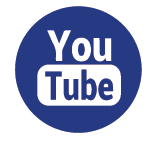 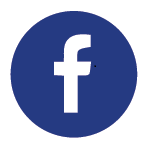 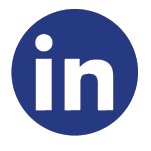 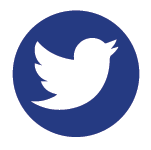 